Obec VšesulovZastupitelstvo obce VšesulovObecně závazná vyhláška obce Všesulov č. 1/2021o stanovení podmínek pro pořádání a průběh akcí typu technoparty a zabezpečení místních záležitostí veřejného pořádku v souvislosti s jejich konáním.Zastupitelstvo obce Všesulov se na svém zasedání dne 28. 7. 2021 usnesením                   č. 17/2021 usneslo, vydat podle § 10 písm. a), b), § 35 a § 84 odst. 2 písm. h) zákona č. 128/2000 Sb., o obcích (obecní zřízení), ve znění pozdějších předpisů, tuto obecně závaznou vyhlášku (dále jen „vyhláška“):Článek 1Cíl a předmět vyhlášky1) Cílem této vyhlášky je vytvoření opatření směřujících k zabezpečení místních záležitostí veřejného pořádku jako stavu, který umožňuje pokojné soužití občanů i návštěvníků obce a k vytváření příznivých podmínek pro život v obci.2) Předmětem této vyhlášky je regulace činností, které by mohly narušit veřejný pořádek v obci nebo být v rozporu s dobrými mravy, ochranou bezpečnosti, zdraví a majetku, a stanovení opatření směřujících k ochraně před následnými škodami a újmami působenými narušováním veřejného pořádku na zájmech chráněných obcí jako územním samosprávným celkem, a to zejména stanovením povinností pro pořádání a průběh akcí typu technoparty.Článek 2Vymezení činnosti, která by mohla narušit veřejný pořádek v obci nebo být v rozporu s dobrými mravy, ochranou bezpečnosti, zdraví a majetkuZa činnost, která by mohla narušit veřejný pořádek v obci nebo být v rozporu s dobrými mravy, ochranou bezpečnosti, zdraví a majetku se považuje konání akcí typu technoparty na území obce.Článek 3Vymezení některých pojmů1) Akci typu technoparty (dále jen „akce“) se pro účely této vyhlášky rozumí akce s předpokládanou účastí nejméně 50 osob, která od svého zahájení do svého ukončení, včetně přestávek a přerušení, přesáhne dobu 24 hodin, a pří které může docházet k obtěžování jiných osob nad míru přiměřenou poměrům zejména hlukem, prachem, světlem nebo vibracemi. Tímto ustanovením nejsou dotčeny akce upravené zvláštními právními předpisy.2) Organizátorem akce (dále jen „organizátor“) je osoba, která akci pořádá a která podalaoznámení podle článku 6 této vyhlášky. Pokud oznámení není učiněno, považuje se zaorganizátora osoba, která zajistila právo užívat pozemek nebo stavbu, kde se má akce konat (článek 6, odst. 3, písm. a) této vyhlášky).	3) Identifikačními údaji se pro účely této vyhlášky rozumí:     a) u fyzické osoby – jméno, příjmení, rodné číslo, místo trvalého pobytu a adresaskutečného bydliště, je-li odlišná od místa trvalého pobytu,     b) u fyzické osoby oprávněné k podnikání – jméno, příjmení, identifikační číslo, místotrvalého pobytu a místo podnikání,    c) u právnické osoby – název nebo obchodní firma, sídlo, místo podnikání, popřípadě další adresa pro doručování a dále též jméno, příjmení, rodné číslo a místo trvalého pobytu a adresa skutečného bydliště, je-li odlišná od místa trvalého pobytu, fyzické osoby,která za tuto právnickou osobu jedná.Článek 4Vymezení místa pro pořádání1) Akce je zakázáno konat v zastavěném území  obce a mimo zastavěné území obce do vzdálenosti  700 m.Článek 5Vymezení času pro konání akce1) Organizátor je povinen akci přerušit na dobu od 22.00 do 7.00 hodin.2) V době nočního klidu, kterou se rozumí doba od 22.00 do 6.00 hodin, je každý povinen zachovávat klid a omezit hlučné projevy.Článek 6Oznamovací povinnost organizátora akce1) Organizátor je povinen nejméně 30 dnů před konáním akce doručit oznámení o konání akce na území obce Obecnímu úřadu Všesulov.2) Oznámení podle odstavce 1 musí obsahovat:   a) identifikační údaje organizátora, kontaktní údaje organizátora, zejména telefonní číslo, na kterém bude organizátor v průběhu konání akce nepřetržitě k zastižení,    b) dobu a místo konání akce, včetně údaje o jejím počátku a ukončení a včetně údajeo případných přestávkách a přerušeních,   c) předpokládaný počet účastníků této akce,    d) počet osob zajišťujících pořadatelskou službu a způsob jejich označení (v návaznostina článek 7 této vyhlášky),   e) identifikační údaje osoby pověřené organizátorem akce k osobní spolupráci s orgányveřejné správy (v návaznosti na článek 7 této vyhlášky),   f) identifikační údaje osoby, která poskytla k užívání pozemek nebo stavby, kde se máakce konat,   g) lhůtu, ve které organizátor zajistí úklid místa konání akce, a způsob zajištění úklidu,   h) způsob zajištění sanitárních zařízení a zásobování pitnou vodou po dobu konání akce,  i) způsob zajištění obecných povinností při nakládání s odpady vzniklými při konání akce,    j) způsob zajištění podmínek stanovených zvláštními právními předpisy v oblasti požárníochrany,   k) způsob označení prostoru, ve kterém se bude akce konat (v návaznosti na čl. 7 tétovyhlášky).3) Organizátor je v oznámení podle odstavce 1 povinen dále prokázat:   a) právní důvod užívání pozemku nebo stavby, kde se má akce konat,   b) zajištění přístupu k tomuto pozemku či stavbě, včetně právního důvodu opravňujícíhoorganizátora a účastníky akce k tomuto přístupu,   c) zajištění míst pro odstavení vozidel účastníků akce, včetně právního důvodu k užívánínemovitosti určené k odstavení těchto vozidel,   d) rozhodnutí příslušného silničního správního úřadu o povolení ke zvláštnímu užívánípozemních komunikací, koná-li se akce na pozemní komunikaci, k jejímuž užíváníje takového rozhodnutí podle zvláštního právního předpisu třeba.4) Je-li organizátorů více, podává oznámení podle předchozích odstavců jimi určená osoba. V takovém případě se v části oznámení podle odstavce 2 písm. a) uvedou identifikační údaje o všech organizátorech.Článek 7Povinnosti při konání akce1) Organizátor je povinen zajistit, aby počet osob zajišťujících pořadatelskou službu byl nejméně 3 osoby na každých 100 předpokládaných účastníků akce.2) Organizátor je povinen zajistit, aby po celou dobu konání akce byly v místě jejího konání přítomny nejméně 3 osoby zajišťující pořadatelskou službu na každých 100 skutečných účastníků akce.3) Organizátor akce je povinen zajistit, aby osoby zajišťující pořadatelskou službu byly vprůběhu konání akce označeny viditelným nápisem „Pořadatelská služba“.4) Organizátor akce je povinen určit osobu pověřenou k osobní spolupráci s orgány veřejné správy. V případě, že takovou osobu neurčí, považuje se za tuto osobu organizátor.5) Osoba uvedená v odst. 4 je povinna být po celou dobu konání akce přítomna na místě konání této akce nebo v jejím bezprostředním okolí za účelem komunikace s orgány veřejné správy. Tato osoba je povinna poskytovat orgánům veřejné správy potřebnou součinnost a spolupráci k zajišťování veřejného pořádku při konání akce.6) Organizátor je povinen na místě, na kterém se bude akce konat, viditelným způsobem označit:    a) pozemky, na kterých se bude akce konat,    b) místa, na kterých budou účastníci akce odstavovat svá vozidla,    c) přístup do míst, kde se bude akce konat.7) V případě narušení pokojného průběhu akce, pokud přes veškerá opatření učiněná ze strany organizátora nedojde k obnovení jejího pokojného průběhu prostřednictvím osob, které zajišťují pořadatelskou službu, je organizátor akce povinen neprodleně tuto skutečnost oznámit Policii ČR a uvědomit o této skutečnosti obec Všesulov.Článek 8 Povinnosti účastníků akce1) Účastník akce je povinen uposlechnout pokyny organizátora a  v  případě, že není organizátor znám nebo je nečinný, pokyny zástupce obce směřující k zajištění veřejného pořádku, jedná se zejména o pokyny k ukončení akce, opuštění místa konání akce nebo ke snížení zátěže vznikající produkcí hudby nebo dalšími světelnými či hlukovými efekty. 2) Účastník akce je povinen vyvarovat se aktivní účasti na akci, není-li mu známa totožnost organizátora, nebo organizátor nebyl určen, nebo nedodržel-li organizátor povinnosti stanovené v čl. 6 a 7 této vyhlášky a účastník akce o tom byl prokazatelně informován od zástupce obce nebo Policie ČR, nebo koná-li se akce na místě v rozporu s čl. 4 této vyhlášky. 3) Účastník akce je povinen ukončit svou aktivní účast na  akci neprodleně poté, co byl od  organizátora, zástupce obce nebo Policie ČR prokazatelně informován, že není dán právní důvod užívání pozemku nebo stavby, kde se akce koná. 4) V  případě, že v  důsledku konání akce dochází k  nadměrnému obtěžování osob žijících v zastavěné části obce nadměrným hlukem, prachem, světlem nebo vibracemi, anebo k  rušení nočního klidu, je účastník akce povinen bezodkladně ukončit svou aktivní účast na akci, jakmile se o takovém stavu dozví od organizátora, zástupce obce nebo Policie ČR.Článek 9Zrušovací ustanovení Zrušuje se obecně závazná vyhláška č. 6/2020 o stanovení podmínek pro pořádání a průběh akcí typu technoparty a zabezpečení místních záležitostí veřejného pořádku v souvislosti s jejich konáním, ze dne 23.7.2020.Článek 10ÚčinnostTato obecně závazná vyhláška nabývá účinnosti 15. dnem po dni vyhlášení.………………...............				           ………………...............      Ivana Šmídová                                                                        Tomáš Nytra          místostarosta            						starostaVyvěšeno na úřední desce obecního úřadu dne: 31.7.2021Sejmuto z úřední desky obecního úřadu dne: ………………………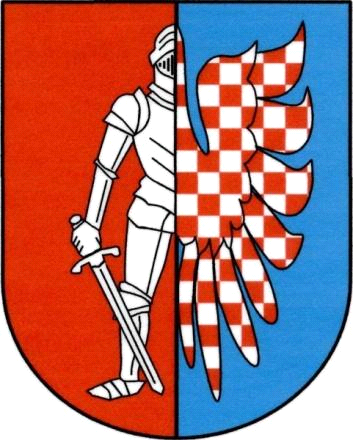 